Список таблицТаблица 1 - Планируемая программа производства  по годам	10Таблица 2 - Планируемые цены на продукцию, тенге	10Таблица 4 - Список  предприятий  в Казахстане  по реализации полиэтиленовых мешков	12Таблица 5 - SWOT-анализ проекта	13Таблица 7 - Инвестиционные затраты в 2015 г, тыс. тенге	21Таблица 8 - Переменные расходы в месяц, тыс. тенге	22Таблица 9 - Общие и административные расходы предприятия в месяц, тыс. тг	22Таблица 10- Расчет расходов на оплату труда, тыс. тг	23Таблица 11 - Инвестиции проекта, тыс. тг.	24Таблица 12 - Программа финансирования на 2012 г., тыс. тг.	24Таблица 13 - Условия кредитования	24Таблица 14 - Выплаты по кредиту, тыс. тг	24Таблица 15 - Показатели рентабельности, тыс. тг	25Таблица 16 - Коэффициенты балансового отчета	26Таблица 17 - Финансовые показатели проекта	26Таблица 18 - Анализ безубыточности проекта, тыс. тг	26РезюмеКонцепция проекта предусматривает создание цеха по производства полиэтиленовых мешков в Алматинской области,  Коксуский район.Настоящим бизнес-планом предполагается, что компания будет производить полиэтиленовые мешки.Не секрет, что переработка и утилизация отходов – это очень прибыльный бизнес, особенно на постсоветском пространстве, где конкуренция в этой нише пока еще не слишком велика. На сегодня наиболее привлекательным с точки зрения "быстрой окупаемости" инвестиций являются проекты по переработке пластика.Основными потребителями будут население. Общие инвестиционные затраты по проекту включают в себя:Финансирование проекта планируется осуществить как за счет собственных средств инициатора проекта, так и за счет заемного капитала.Приняты следующие условия кредитования:Показатели эффективности деятельности предприятия на 5 год проекта.Чистый дисконтированный доход инвестированного капитала за 7 лет при ставке дисконтирования 14% составил 8 137 тыс. тг.С экономической точки зрения проект будет способствовать:- созданию 7 новых рабочих мест;- поступлению дополнительных доходов в бюджет Коксуского района;Среди социальных воздействий проекта можно выделить- удовлетворение потребностей физических и юридических лиц в продукции.ВведениеНи для кого, ни секрет, что полиэтиленовые пакеты разлагаются на протяжении многих сотен лет, чем наносят вред окружающей среде. В недавнем времени ученые получили специальные вещества, которые теперь могут добавляться в пакеты с целью снизить время биологического разложения до 3 лет. Конечно, такие пакеты пока стоят дороже обыкновенных, и не все готовы переплачивать за такую «безвредность». Однако изготовление даже обычных пакетов имеет свои преимущества по сравнению с выпуском бумажных пакетов. Например, производство полиэтиленовых пакетов на 40% экономичнее, и в действительности гораздо меньше загрязняет окружающую среду. Еще одно из новшеств – изготовление пакетов из полиэтилена, который состоит из 9 слоев. Продукты, упакованные в полиэтиленовый пакет, теряют свою свежесть из-за того, что внутрь упаковки попадает кислород. Разработанный многослойный полиэтилен (технология EVON слоя) уменьшает попадание кислорода в упаковку товара. Такая пленка является единым полимерным изделием, аи поэтому не мнется, не образует трещин в процессе даже самой активной эксплуатации. Более того, сохраняются не только прекрасные вкусовые особенности продукта, но и его внешние качества, в том числе и печать. Широкое распространение получает и производство пакетов по технологии «Bag in Box» (пакет в коробке). 1. Концепция проектаКонцепция проекта предусматривает создание цеха по производства полипропиленовых мешков  в  Алматинской области.Настоящим бизнес-планом предполагается, что компания будет производить  полиэтиленовые мешки.Основными потребителями будут предприятия и частные лица Алматинской области, которые в своей деятельности могут использовать. Учитывая запланированные в настоящем бизнес-плане обороты предприятия, рекомендуется осуществлять деятельность в рамках индивидуального предпринимателя с использованием специального налогового режима на основе упрощенной декларации.Данный бизнес-план не является окончательным вариантом руководства к действию, а показывает лишь потенциальную возможность развития такой бизнес-идеи. Поэтому при реализации настоящего проекта возможно изменение, как программы продаж, так и видов выпускаемой продукции. Следует более подробно раскрыть конкурентные преимущества планируемой к выпуску продукции, а также отличительные особенности приобретаемого оборудования.2. Описание продукта (услуги)Основной целью проекта является развитие инфраструктуры области и внесение вклада в развитие экономики РК путем организации деятельности, с созданием новых рабочих мест. Для реализации проекта необходимо привлечение финансовых ресурсов в размере     20 000 000 млн. тенге. На начальном этапе необходимо разместить завод, производственное помещение площадью 1 000 м2. На строительство помещения планируется затратить 20,0 тыс. долларов США. Выпускаемая  продукция – полиэтиленовые мешки объемом 5, 25, 50 кг и полиэтиленовые сетки для транспортировки и хранения овощей. Средняя стоимость полиэтиленовые мешков объемом 50 кг по области составляет 50 тенге. Планирует реализовать мешки по 40 тенге за штуку.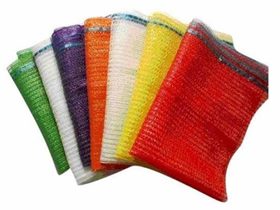 Заключены договора о намерение поставке готовой продукции с отделом предпринимательством Коксуского района, с ТОО «Югпищепром» (мелькомбинат) в Каратальском районе. Также с ТОО «ТурКа» (мелькомбинат) находящейся в Саркандском районе. 3. Программа производствВ таблице 1 представлена планируемая программа производства по годам.Таблица 1 - Планируемая программа производства  по годамПрограмма продаж будет осуществляться на основе результатов проведенных маркетинговых исследований (с целью определения предпочтений потребителей в качестве и вида продукции (мешков)), а также посредством переговоров с предприятиями.При формировании цен была учтена покупательная способность потребителей, определяемая средним уровнем их доходов, а также ценами на альтернативное сырье. Формирование цен основано на рыночных ценах и полной себестоимости продукции.Таблица 2 - Планируемые цены на продукцию, тенгеКонкурентная стоимость услуг складывается из:- новизны идеи в поселке Коксуского района;-относительно низкой себестоимости, что позволит установить конкурентную цену продукции;При расчете программы продаж инфляция во внимание не принималась, поскольку связанное с инфляцией повышение цен пропорционально отразится на увеличении цен продаж предприятия.4. Маркетинговый план4.1 Описание рынка продукции (услуг)Прежде чем начать рассматривать конкурентную среду рассмотрим текущее состояние потребительского рынка. В настоящее время международный кризис диктует свои условия жизнедеятельности, как граждан, так и предприятий в целом. Кризисные явления в экономике 2008-2009 гг. оказали негативное влияние на структуру мирового рынка. Однако, начиная с 2010 года, рынок розничных продаж продуктов, как другие рынки, стали демонстрировать постепенный возврат на докризисный уровень. Деятельность предприятий, которые изжили себя по экономическим и моральным признакам, прекратились. Более прозрачными стали многие схемы ведения бизнеса. Схемы товарообмена упростились, так же как и процедуры зачисления денежных средств на счета, как предприятий, так и граждан. Потребители стали избирательными в своих расходах, мотивируя это ограничениями в денежных средствах. Период 2012-13 гг. охарактеризован ростом отрасли. Первый квартал 2014 года охарактеризован некоторым застоем развития, связанным с политическим кризисом в Украине и пересмотрим межгосударственных торговых взаимоотношений. Наиболее популярным видом финансирования развития компаний продолжает оставаться банковский кредит.В последнее время все большей популярностью пользуется экологически чистая, не наносящая вреда окружающей среде и изготовленная из возобновляемых ресурсов (или с их помощью) продукция: гибридные автомашины и электромобили, здоровая пища без использования генетически модифицированных организмов и многое другое. Коснулось это и упаковочных материалов. Во многих странах супермаркеты предлагают на выбор бесплатный пакет из бумаги или других возобновляемых или не наносящих вреда окружающей среде материалов или платный пластиковый (полиэтиленовый). Кроме того, существует определенный сегмент материалов, в силу своих свойств не рекомендуемых упаковываться в синтетическую упаковку: ряд пищевых продуктов (например, мука и сахар). Основные потребители полиэтиленовых мешков на внутреннем рынке — это компаний производящий муку и сахар.4.2 Основные и потенциальные конкурентыОсновными конкурентами предприятия являются предприятия, занимающиеся аналогичной производством.Таблица 4 - Список  предприятий  в Казахстане  по реализации полиэтиленовых мешковОсновными преимуществами создаваемого предприятия являются:- Качество выпускаемой продукции за счет используемой технологии;- Экологичность;- Справедливая и взаимовыгодная сбытовая политика;- Конкурентные цены, выгодная политика скидок;- Постоянное развитие. 4.3 Прогнозные оценки развития рынка, ожидаемые измененияВ целом, Казахстан ожидает увеличение потребления мешкотары. От правительства предприятия вторичной обработки ждут снижения административных барьеров, изменения в системе кредитования, пролонгации займов, которые позволили бы покупать новое оборудование и внедрять новые технологии. 4.4 Стратегия маркетингаВ расчетах заложены ежемесячные затраты. Будет использоваться «прямой маркетинг», заключение прямых договоров на поставку продукции силами индивидуального предпринимателя. Организацию реализации продукции на предприятии предполагается осуществлять с учетом следующих принципов:1. Постоянный мониторинг конкурентоспособности и работа над ее совершенствованием;2. Использование комплекса мер по формированию спроса и стимулированию сбыта, формированию имиджа и закреплению постоянных клиентов.Формирование спроса и стимулирование сбыта планируется исходя из следующих моментов:- Относительно низкий уровень цен по сравнению с другими; - Проведение переговоров с предприятиями Коксуского района и города Талдыкорган на поставку полиэтиленовых мешков;- Реализация программ по стимулированию спроса.Таблица 5 - SWOT-анализ проекта5. Техническое планирование5.1 Технологический процесс Сырье для производства мешков (полипропилен) поступает в измельчительно оборудование, который после измельчения и плавки подает сырье в линию по изготовлению нитей для производства мешков. Затем из данных нитей изготавливаются материал для производства мешков. Следующая  линия производит полиэтиленовую пленку для второго слоя мешка. Ткань подается на линию по раскрою и пошиву мешков. Отходы подаются на линию их переработке, и отходы запускаются на новое производство.  Сырьем для производства полиэтиленовых мешков является полипропилен. Из одной тонны сырья выход полиэтиленовых мешков составляет 15 000 мешков. Стоимость одной тонны сырья составляет 130,0 тыс. тенге. Годовая потребность сырья составляет 28,6 тыс. тонн, а именно 1 500 мешков в день.При этом, сырьем для производства могут являться бывшие в употребление пластиковые бутылки, которые после измельчения запускаются в производство. Планируем открыть сеть приемных пунктов пластиковых бутылок.5.2 Здания и сооружения Для постройки завода планируется строительство двух навесов из металла сэндвич-панели размером 6х21 метр, ИП «Нуражы Т.» будет производить за счет собственных средств. Заключен договор – намерение на строительно-монтажные работы с ТОО «Жоба Асыл Строй», имеющий лицензию на производство строительно-монтажные работы.5.3 Оборудование и инвентарь (техника)На современном рынке оборудования для переработки пластиковых изделии представлены изделия для решения самых разных производственных задач – от первичной утилизации до комплексной переработки. Оборудование 1 - Миксера, Этот миксер используется в основном для смешивания и сушки PP, PE, маточных смесей и других добавок.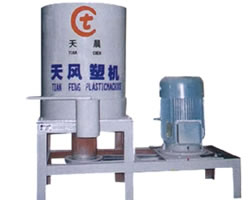 Оборудование 2 – Экструзионная линия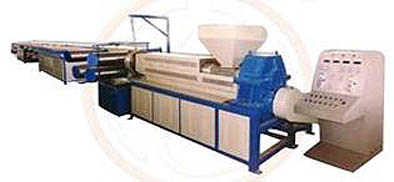 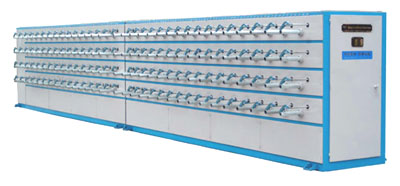 Оборудование 3 - Круглоткацкий шестичелночный станок SBY-850X6S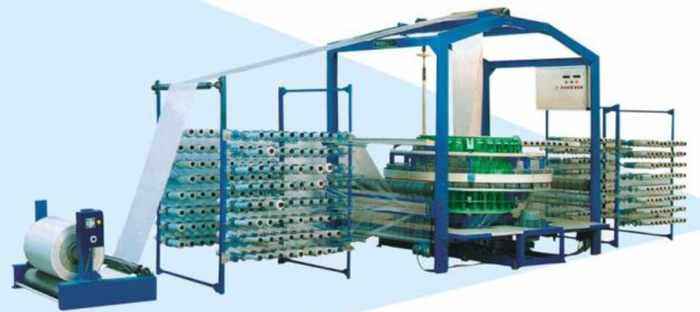 Оборудование 4 - Гранулятор-экструдер для переработки отходов производства SJ-FJ-110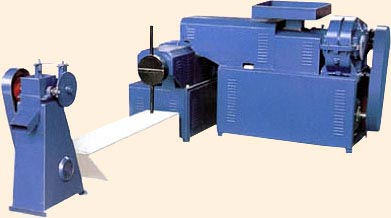 Оборудование 5 - машина для вырезания и шитья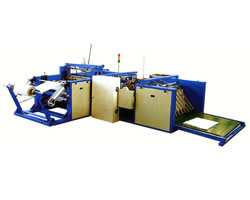 Оборудование 6 - Нанесение печатного изображения на поверхность 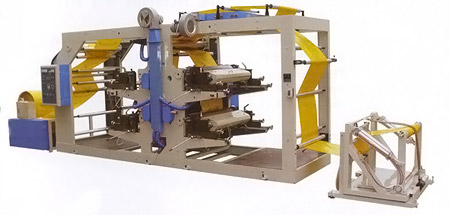 Флексографический станок предназначен для нанесения печатного изображения с использованием фотополимерных печатных форм (клише) на различные упаковочные материалы из полиэтилена, полипропилена, целлофана и др.Оборудование 7 – линия по производству пластмассовой пленки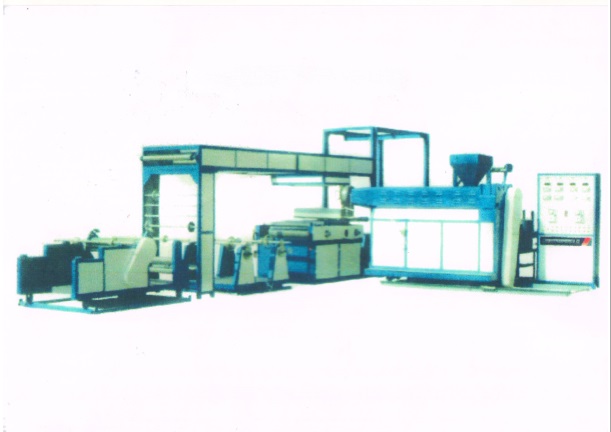 5.4 Коммуникационная инфраструктура Строительство цеха запланировано на следующий год, в цехе будет функционировать необходимая коммуникационная инфраструктура, а именно электро-, тепло- и водоснабжение. При необходимости будет произведена необходимая адаптация под условия работы цеха.6. Организация, управление и персоналОбщее руководство предприятием осуществляет директор. Организационная структура предприятия имеет следующий вид, представленный ниже (рисунок 5).Организационная структураПриведенную структуру управления персоналом можно отнести к линейной. Она позволяет директору оперативно управлять работой предприятия и находиться в курсе событий.7. Реализация проекта7.1 План реализацииПредполагается, что реализация (запуск) настоящего проекта займет период с января 2020 по апрель 2020г.7.2 Затраты на реализацию проектаОценка инвестиционных затрат представлена в следующей таблице.Таблица 7 - Инвестиционные затраты в 2020 г, тыс. тенгеРасходы по доставке оборудования включены в стоимость самого оборудования.8. Эксплуатационные расходыЭксплуатационные расходы состоят из переменных расходов. Переменные расходы состоят из затрат на сырье (полипропилен).Таблица 8 - Переменные расходы в месяц, тыс. тенге9. Общие и административные расходыТаблица 9 - Общие и административные расходы предприятия в месяц, тыс. тгРасходы на ГСМ были рассчитаны исходя из лимита 20 литров в день на 1 автомашину и 22 рабочих дня. Расходы на электроэнергию были рассчитаны исходя из мощности оборудования 30,0 кВт, среднего времени работы оборудования 8 часов в день, 26 рабочих дней и стоимостью 1 Квт - 7,9 тг.Таблица 10- Расчет расходов на оплату труда, тыс. тгСумма расходов на оплату труда составляет 450 тыс. тенге в месяц. Социальные отчисления составляют 45 тыс. тг. в месяц (из расчета 5% от фонда оплаты труда (далее – ФОТ) без учета обязательных пенсионных взносов (далее - ОПВ)). Данная сумма уменьшает сумму социального налога согласно ст.437 Налогового кодекса Республики Казахстан (далее - НК РК). Исчисление налогов на основе упрощенной декларации производится путем применения к объекту налогообложения (доход) ставки в размере 3% (ст.437 НК РК), из которого ½ составляет индивидуальный подоходный налог, ½ - социальный налог.Кроме того, исчисленная сумма социального налога подлежит корректировке в сторону уменьшения на сумму в размере 1,5 % от суммы налога за каждого работника, если среднемесячная заработная плата работника составила не менее 2-кратного минимального размера заработной платы, установленного на соответствующий финансовый год Законом о республиканском бюджете (ст.436 НК РК).10. Потребность в финансированииОбщие инвестиционные затраты по проекту включают в себя:Таблица 11 - Инвестиции проекта, тыс. тг.Финансирование проекта планируется осуществить за счет заемного капитала.Таблица 12 - Программа финансирования на 2019 г., тыс. тг.Приняты следующие условия кредитования:Таблица 13 - Условия кредитованияТаблица 14 - Выплаты по кредиту, тыс. тгКредит погашается в полном объеме в 2024г, согласно принятым вначале допущениям.11. Эффективность проекта11.1 Проекция Cash-flow Проекция Cash-flow (Отчет движения денежных средств, Приложение 1) показывает потоки реальных денег, т.е. притоки наличности (притоки реальных денег) и платежи (оттоки реальных денег). Отчет состоит их 3 частей: операционная деятельность - основной вид деятельности, а также прочая деятельность, создающая поступление и расходование денежных средств компании;инвестиционная деятельность — вид деятельности, связанной с приобретением, созданием и продажей внеоборотных активов (основных средств, нематериальных активов) и прочих инвестиций;финансовая деятельность — вид деятельности, который приводит к изменениям в размере и составе капитала и заёмных средств компании. Как правило, такая деятельность связана с привлечением и возвратом кредитов и займов, необходимых для финансирования операционной и инвестиционной деятельности.Анализ денежного потока показывает его положительную динамику по годам проекта.11.2 Расчет прибыли и убытковРасчет планируемой прибыли и убытков в развернутом виде показан в Приложении 2.Таблица 15 - Показатели рентабельности, тыс. тг11.3 Проекция баланса Коэффициенты балансового отчета в 2019 г. представлены в нижеследующей таблице.Таблица 16 - Коэффициенты балансового отчета11.4 Финансовые индикаторы Чистый дисконтированный доход инвестированного капитала за 7 лет при ставке дисконтировании 14% составил 8 137 тыс. тг.Таблица 17 - Финансовые показатели проектаТаблица 18 - Анализ безубыточности проекта, тыс. тгЗапас финансовой устойчивости составляет 22 % в 2019 году, в дальнейшем данный показатель снижается (до 10%) по мере уменьшения расходов по процентам.Предприятие имеет организационно-правовую форму индивидуального предпринимательства и применяет упрощенный режим налогообложения для субъектов малого бизнеса. Согласно Налоговому кодексу РК ставка индивидуального подоходного налога и социального налога установлена в размере 3% от суммы дохода (валовой доход).12.1 Социально-экономическое значение проекта При реализации проекта предусмотрено решение следующих задач:создание новых рабочих мест, что позволит работникам получать стабильный доход;создание нового предприятия по производству полиэтиленовых мешков;поступление в бюджет Коксуского района налогов и других отчислений.Среди социальных воздействий можно выделить:- удовлетворение потребностей физических и юридических лиц в продукции полиэтиленовых мешков за счет предоставления недорогого сырья для  производства.В результате реализации  проекта создадутся 7 рабочих мест. 12.2 Воздействие на окружающую среду Ни для кого, ни секрет, что полиэтиленовые пакеты разлагаются на протяжении многих сотен лет, чем наносят вред окружающей среде. В недавнем времени ученые получили специальные вещества, которые теперь могут добавляться в пакеты с целью снизить время биологического разложения до 3 лет. Конечно, такие пакеты пока стоят дороже обыкновенных, и не все готовы переплачивать за такую «безвредность». Однако изготовление даже обычных пакетов имеет свои преимущества по сравнению с выпуском бумажных пакетов. Например, производство полиэтиленовых пакетов на 40% экономичнее, и в действительности гораздо меньше загрязняет окружающую средуПриложенияРасходы, тыс. тг.2019Инвестиции в основной капитал20 000 000Оборотный капитал0Всего20 000 000Источник финансирования, тыс. тг.СуммаПериодДоляСобственные средства3 660 00003-04. 201820%Заемные средства20 000 00001-02. 201880%Всего23 660 000100%Валюта кредитатенгеПроцентная ставка, годовых14%Срок погашения, лет5,0Выплата процентов и основного долгаежемесячноЛьготный период погашения процентов, мес.6Льготный период погашения основного долга, мес.6Тип погашения основного долгаравными долямиГодовая прибыль (5 год), тыс. тг.71 474,0Рентабельность активов23%Внутренняя норма доходности (IRR)433%Чистая текущая стоимость (NPV), тыс. тг.198 460Окупаемость проекта (простая), лет1,2Окупаемость проекта (дисконтированная), лет0,4Показатель2015201620172018201920202021Производительность установки, тн./час150150150150150150150Загрузка, %52%78%85%90%95%100%100%Переработка годовая, тн.611122213261404148215601560Наименованиеед. изм.Значение, тг.Полиэтиленовые мешкитн.200 000Наименование компанииДеятельностьМесторасположениеТОО «Универсал»Производство полиэтиленовых мешковАлматинская область, Илийский р-нТОО «Костанай-полипропилен»Производство полиэтиленовых мешковг. КостанайТОО «Нефтехим LTD»Производство полипропилена, мешковг. ПавлодарТОО «КазХим»Производство полипропилена, шпагата,мешковг. КарагандаВнешняя средаВозможностиРасширение производственных мощностей.Увеличение ассортимента выпускаемой продукции.Внешняя средаУгрозыОрганизация крупных производств по выпуску аналогичной продукции.Увеличение доли импорта (увеличение доли потребления импортной продукции).Внутренняя средаПреимуществаИспользование высокотехнологичного и современного оборудования.Использование натурального сырья.Внутренняя среда         НедостаткиНеузнаваемость предприятия (новый проект).Зависимость от цен на сырье.МодельSH-30Мощность двигателя15kwРаботоспособность100-300kg/hВес250kgРазмеры1500x600x1400mmМощность всего180KwA．ЭкструдерМетод охлаждения коробки передачПринудительное охлаждение от насосаДиаметр шнека140ммСоотношение длина/диаметр шнека30:1Скорость оборотов шнека10-50 об/минМатериал шнека38CrMoAlA Vacuum exhaust ScrewГидравлический индукторМарка подшипников7626/6226Electric equipments middle controlled boardАвтоматически настраиваемая температура нагреваМощность нагрева50квтМощность основного двигателя45квт с преобразователем частотыОбъем экструдирования250 кг/часC．ФормовкаШирина формовочной головки1600ммМощность нагрева12квтНастройка ширины головки0.1-1D．Устройство водоохлажденияРазмеры устройства1500×1700 ммE. Внешний диаметр роликовых резаков90Материал роликовых резаков45# стальF．Растяжная правильная машинаДиаметр растяжных роликов420 ммМатериал бечевыA3 12# groove steelМощность15 квтТип привода1” цепной приводСкорость растяжки 20-150 м/минG．Нагревательная тарелка для вытяжки нитейТипДуговая тарелкаРазмер3000×1650 ммМощность нагрева22квтH．Нагревательная тарелка  для формирования нитейТипДуговая тарелкаРазмер2200×1650 ммМощность нагрева12KwI．Привод для формовки нитейДиаметр валиков420 ммТип привода2” цепной приводJ．Намоточное устройствоДиаметр бобин38 ммДлина бобин230 ммКол-во намоточных головок480 штШирина нитей1.5-3K．Инсталляционные характеристикиИнсталляционные  размеры35000×2800×1800 ммВес20000кгмодельSBY-850X6SЧелноки (шт)6Макс.скорость челнока (об/мин)180Макс.ширина (мм)300-850Основной двигатель (квт)3Mакс.диаметр утка (мм)115Макс.диаметр основы (мм)160Максимальное количество нитей на основе720Вес (тонн)2.1Размеры (длина х ширина х высота),м10,1 х 2,8 х 2,9МодельSJ-FJ110Диаметр шнека110 мм               Отношение длины к диаметру шнеков15:1 и 10:1Обороты шнека50-60 об/минМощность главного двигателя11квтМощность вспомогательного  двигателя7.5 квтМощность режущего устройства0.37 квтМощность нагрева12 квтПроизводительность30-80 кг/часВес1000 кгОбщие габариты4500x2000x1100ммМодельQF-850Максимальный диаметр размотки ткани1500mmШирина размотки ткани300-850mmДлина резки500-1250mmТочность резки±1.5mmРаскладная ширина мешка20-30mmРаботоспособность20-36pcs/minШирина швов7-12mmВоздушный компрессор3.7kwГлавный двигатель3.7kwТеплопроизводительность2kwОбщая мощность9.4kwВес2200kgУстановленные размеры (LxWxH)5030x3010x1000mmНаименованиеСумма, тыс. тг.20202020НаименованиеСумма, тыс. тг.мартапрельОборудование20 000,0020 000,0Итого20 000,0020 000,0Наименование материалаед.изм.цена, тг.Брикетированная стружкаБрикетированная стружкаНаименование материалаед.изм.цена, тг.Норма расхода на 1 тн.Сумма на 1 тн., тг.Полипропилентн.130 0001,07139 100Итого139 100Затраты2020202120222023ФОТ450450450450Аренда производственного помещения200 м20000ГСМна 1 машины97979797Электроэнергиямощн-ть 30 кВт32485255Услуги связи0000Хоз.товары5555Обслуживание и ремонт ОС10101010Услуги банка3333Расходы на рекламу, командировочные расходы0000Прочие непредвиденные расходы10101010Итого607623627630№ДолжностьКоличествоокладИтого ЗП к начислениюПенсионные отчисленияПодоходный налогК выдачеФОТАдм.-управленческий персонал1Директор180808666802Начальник производства17070755870Итого2150150156129150Производственный персонал1Рабочие5603003025245300Итого5603003024246300Всего по персоналу72104504523382450Расходы, тыс. тг.2020Инвестиции в основной капитал20 000,0Оборотный капитал0Всего20 000,0Источник финансирования, тыс. тг.СуммаПериодДоляСобственные средства000Заемные средства20 000,003-04.2015100%Всего20 000,0100%Валюта кредитатенгеПроцентная ставка, годовых14%Срок погашения, лет5,0Выплата процентов и основного долгаежемесячноЛьготный период погашения процентов, мес.6Льготный период погашения основного долга, мес.0Тип погашения основного долгаравными долямиВознаграждение14,0%201920202021202220232024ПериодитогоВСЕГОВСЕГОВСЕГОВСЕГОВСЕГОВСЕГООсвоение19 200 19 200 Капитализ-я %560 560 0 0 0 0 0 начисление %5 875 1 879 2 177 1 563 948 333 -282 Погашено ОД25 249 2 196 4 391 4 391 4 391 4 391 4 391 Погашено %5 315 1 319 2 177 1 563 948 333 -282 Остаток ОД-5 489 17 564 13 173 8 782 4 391 0 -4 391 Годовая прибыль (5 год), тыс. тг.71 474,0Рентабельность активов23%Доля основных средств в стоимости активов0,3Коэффициент покрытия обязательств собственным капиталом17Внутренняя норма доходности (IRR)433%Чистая текущая стоимость (NPV), тыс. тг.198 460,0Окупаемость проекта (простая), лет1,2Окупаемость проекта (дисконтированная), лет0,4Период201920202021202220232024Доход от реализации услуг122 200244 400265 200280 800296 400312 000Балансовая прибыль29 17162 81169 71075 03880 36685 694Полная себестоимость услуг93 029181 589195 490205 762216 034226 306Постоянные издержки8 03911 60911 04410 4669 8889 310Переменные издержки84 990169 980184 447195 296206 146216 996Сумма предельного дохода37 21074 42080 75385 50490 25495 004Доля предельного дохода в выручке0,3050,3050,3050,3050,3050,305Предел безубыточности26 40038 12636 26834 37032 47230 574Запас финансовой устойчивости предприятия (%)78%84%86%88%89%90%Безубыточность22%16%14%12%11%10%